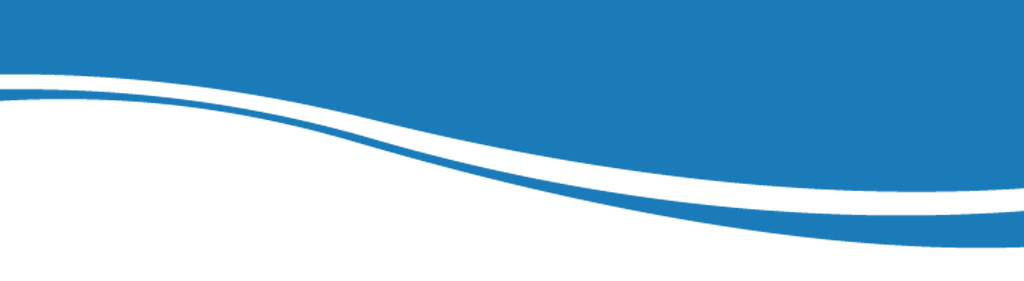 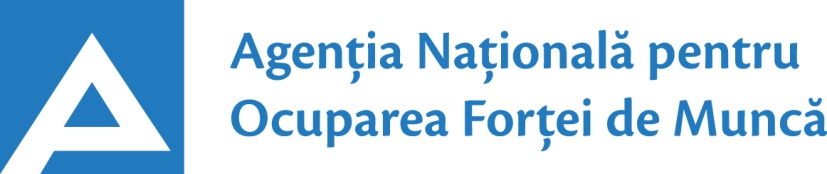                29.06.202024.01.2017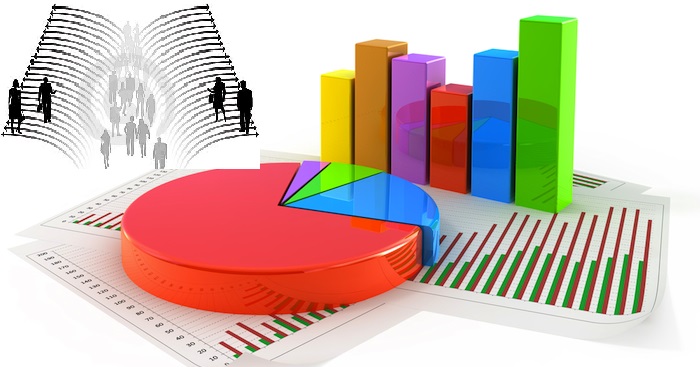 Observatorul pieței munciiConform bazei de date a Agenţiei  Naţionale pentru Ocuparea Forţei de Muncă la data de 29.06.2020 erau în evidenţă 8579 locuri de muncă vacante, care pot fi accesate atât de femei, cât și de bărbați.  În aspect teritorial, numărul locurilor de muncă vacante, disponibile în fiecare subdiviziune teritorială de ocupare, constituie: Pentru persoanele cu nivel de instruire superior şi mediu de specialitate sunt disponibile2316 locuri de muncă vacante, constituind cca 27% din numărul total de locuri vacante. Ținând cont de HG nr. 672 din 17.12.2019 pentru locurile vacante în autorități publice (specialist (inclusiv superior, principal) este stabilit moratoriu temporar.Pentru persoanele cu nivel de instruire secundar profesional și pentru muncitorii necalificați, Agenţia Naţională pentru Ocuparea Forţei de Muncă oferă 6263 locuri de muncă, ce constituie 73% din numărul total de locuri de muncă vacante:Sunt oferite următoarele locuri de muncă pentru muncitori necalificaţi:Persoanele aflate în căutarea unui loc de muncă, se pot adresa la subdiviziunile teritoriale pentru ocuparea forţei de muncă sau pot accesa Portalul pieţei muncii: www.angajat.md, unde sunt postate locurile vacante oferite în fiecare raion, pe profesii.        Prezentul buletin este elaborat în concordanță cu „Clasificatorul ocupaţiilor din        Republica Moldova (CORM 006-14)”,aprobat prin ordinul Ministerului Muncii,        Protecției Sociale și Familiei nr.22 din 03.03.2014.STOLocuri vacanteSTOLocuri vacanteChişinău2502Hânceşti116Bălți 1089Basarabeasca106Ungheni495Rezina87Floreşti375Sângerei86Orhei344Soroca83Nisporeni342Glodeni82Anenii Noi279Dubăsari74Străşeni254Teleneşti65Călăraşi249Criuleni60Cahul246Leova57Cantemir232Făleşti51Ialoveni200Ocniţa47	UTA Găgăuzia166Edineț45Ştefan Vodă154Donduşeni42Şoldăneşti141Taraclia41Cimişlia140Briceni39Căuşeni131Drochia37Râşcani122OcupațiiLocuri vacanteTotalDin care:Inspector, ofițer474inspector de poliție – 138inspector (alte domenii) – 88polițist – 65ofiţer de sector – 60ofițer urmărire penală – 38ofițer de investigații – 30polițist de frontieră – 25inspector pregătire tehnico-militară – 20ofițer conformitate – 10Specialist în domeniul sănătății434asistent medical (inclusiv de familie) – 200medic specialist – 144medic medicină generală – 35medic medicină de familie – 16farmacist – 10felcer/felcer laborant – 10laborant-farmacist – 8brancardier - 5maseur - 3kinetoterapeut - 3Specialist în învățământ316profesor învăţământ primar/gimnazial – 117profesor învăţământ liceal/postliceal – 113instructor/maistru-instructor – 21educator învăţământul preşcolar/primar -21profesor antrenor de sport - 14psiholog – 12profesor universitar - 11antrenor – 4traducător – 3Inginer, tehnician  264tehnician (alte domenii) – 86inginer  (alte domenii) – 74electromecanic – 22inginer programator – 15inginer-tehnolog/tehnolog  – 12inginer proiectant - 12inginer electronist – 10tehnician aviație la exploatarea navelor – 7diriginte de șantier – 7inginer cadastral – 5inginer electrician - 5tehnician reţele de telecomunicaţii – 5inginer-mecanic – 4Specialist în activitatea financiară, economică sau comercială150contabil/contabil-șef - 108economist – 16broker – 16specialist bancar – 6auditor intern – 4Șef secție/sector/serviciu/grup/etc.(diverse domenii)82Manager/marketing60manager  (alte ramuri) – 35manager (în activitatea comercială) – 21manager (marketing și vânzare) – 4Specialist (inclusiv superior, principal)52Asistență socială47asistent social /inclusiv comunitar– 37asistent parental profesionist – 10Programator/Programator software (administrator bază de date)45Secretar(diverse domenii)43Director (alte domenii)30Maistru (diverse domenii) 20Consultant(diverse ramuri)15Jurisconsult/grefier14Pilot aeronave13Laborant  (alte domenii)11Electrician secție/sector11Mecanic(diverse domenii)9Tehnolog8Administrator(diverse ramuri)7Specialist securitatea și sănătatea în muncă7Actor6Asistent judiciar4Electronist4Specialist resurse umane4Agronom3Specialist relații publice3Alte ocupații180Lucrători în industria textilă și confecții1998cusător (industria ușoară/confecțiilor) – 1837confecționer - 51încheietor tricotaje - 52croitor – 32termofinisor confecții – 12țesător/țesător covoare – 9asamblor/cusător  articole de marochinărie – 5Transport şi telecomunicaţii800conducător auto (șofer) – 358taxator/conductor – 165muncitor rutier/feroviar – 73montator cale ferată – 66lăcătuș auto – 40revizor bilete - 30mecanic auto/ajutor de mecanic – 25strungar  – 14conducător încărcător – 7asamblor –  7instructor conducere auto – 7acumulatorist  - 5vulcanizator - 3Operatori, aparatişti, maşinişti la instalaţii și mașini 462operator în sectorul de producție – 145operator  (alte domenii) – 45mașinist (alte domenii)  - 41operator la bandă rulantă – 35operator la telecomunicații – 31operator introd., validare si prelucrare date – 23operator de interviu – 20operator  vânzări  prin telefon – 19operator la calculatoare electronice – 17mașinist la autogreder – 13mașinist la excavatorul cu o singură cupă – 11operator la fabricarea conservelor - 11operator comercial - 10operator ghișeu bancă – 10operator la panoul de comandă – 8operator la mașini-unelte cu comandă numerică- 6operator în sala de cazane – 6operator la instalații tehnologice - 5mașinist la buldozere – 3mașinist la ruloul compactor cu cilindri netezi - 3Lucrători în domeniul serviciilor personale446asistent personal – 317gardian public – 20inspector inferior patrulare – 25frizer -24poştaş  – 19dispecer – 17agent pază în incinte – 6supraveghetor – 5marinar - scafandru – 5dădacă - 5manichiuristă – 3Lucrători calificați în întreprinderi industriale437sudor/electrogazosudor – 64electromontor/lăcătuș electromontor - 59lăcătuș-reparator – 33lăcătuș-montator – 28control or (alte domenii) – 25lăcătuș instalator tehnică sanitară – 21electrician/lăcătuș electrician – 20lăcătuș la repararea materialului rulant – 17lăcătuș la lucrările de asamblare mecanică – 16lăcătuş mecanic - 15electromecanic – 14rihtuitor fețe de încălțăminte – 13extractor –puitor  - 13lăcătuş revizie şi reparaţie a locomotivelor - 11reparator utilaj tehnologic - 11lăcătuș controlor - 11preparator înghețată - 10filator – 8completatori mărfuri - 7șlefuitor de lemn – 6controlor calitate – 6bobinator  bobine  -  5electromecanic ascensoare - 4lăcătuș la exploatarea și repararea utilajelor – 4lăcătuș la asamblarea construcțiilor metalice – 4 asamblor / decorator jucării– 3liftier – 3lăcătuș la rețelele de apeduct și canalizare – 3ștanțator – 3Lucrători în domeniul vânzărilor302vânzător produse alimentare/nealimentare – 202controlor-casier/casier – 61agent de comerț/de vânzări – 34magaziner – 5Hoteluri şi restaurante163bucătar/bucătar - șef – 57brutar  – 39chelner (ospătar) – 38barman – 16cofetar – 13Lucrători calificaţi în agricultură, silvicultură, acvacultură, piscicultură 125viticultor – 80tractorist – 42crescător de păsări /animale – 3Lucrători în construcţii122pietrar-zidar – 28pavator – 24betonist – 22tâmplar – 19tencuitor – 13tinichigiu – 5fierar-betonist – 4zugrav – 4dulgher - 3Alte ocupații 20     MeseriaLocuri vacanteTotalMuncitor auxiliar533Muncitor necalificat în agricultură, silvicultură și grădinărit300Măturător76Îngrijitor încăperi de producție și serviciu73Hamal69Muncitor necalificat la asamblarea,montarea pieselor53Femeie de serviciu53Infirmieră  45Muncitor necalificat în construcții32Paznic 24Bucătar auxiliar16Ambalator manual14Spălător veselă12Amenajator/îngrijitor/salubrizator  spații verzi12Muncitor necalificat la ambalarea produselor11Muncitor necalificat în industria confecțiilor11Spălător vehicule9Puitor-ambalator9Călcător8Încasator și cititor contoare de energie electrică7Curățitor teritorii6Muncitor constructor bârne, chirpici, piatră6Muncitor la amenajarea localităților5Cameristă4